ORGANIZMI SE PREHRANJUJEJOPrepiši naloge v zvezek in jih reši. V pomoč pri reševanju ti je učbenik stran 86 in 87 ter zapiski v zvezku in priloženo besedilo.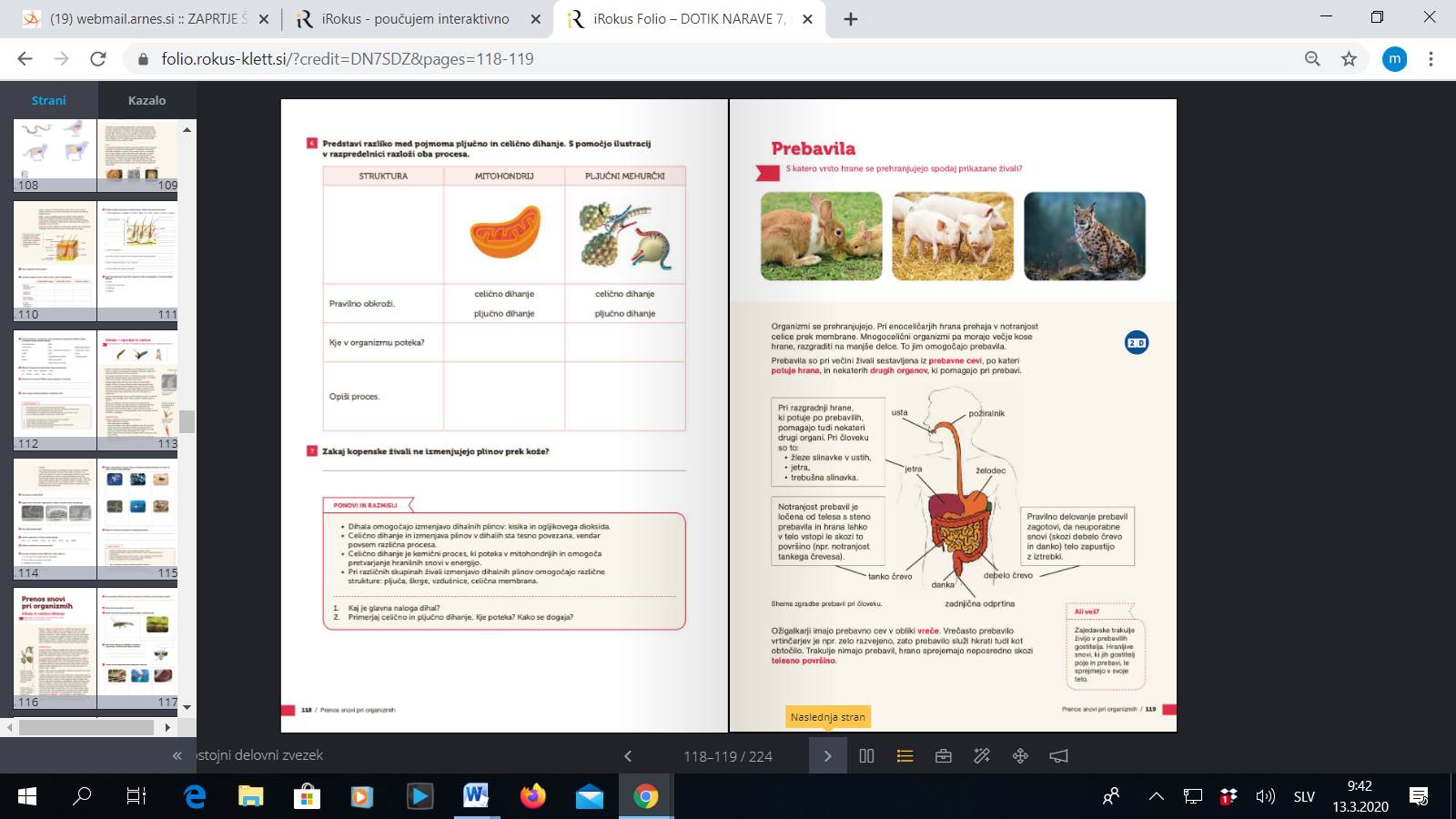 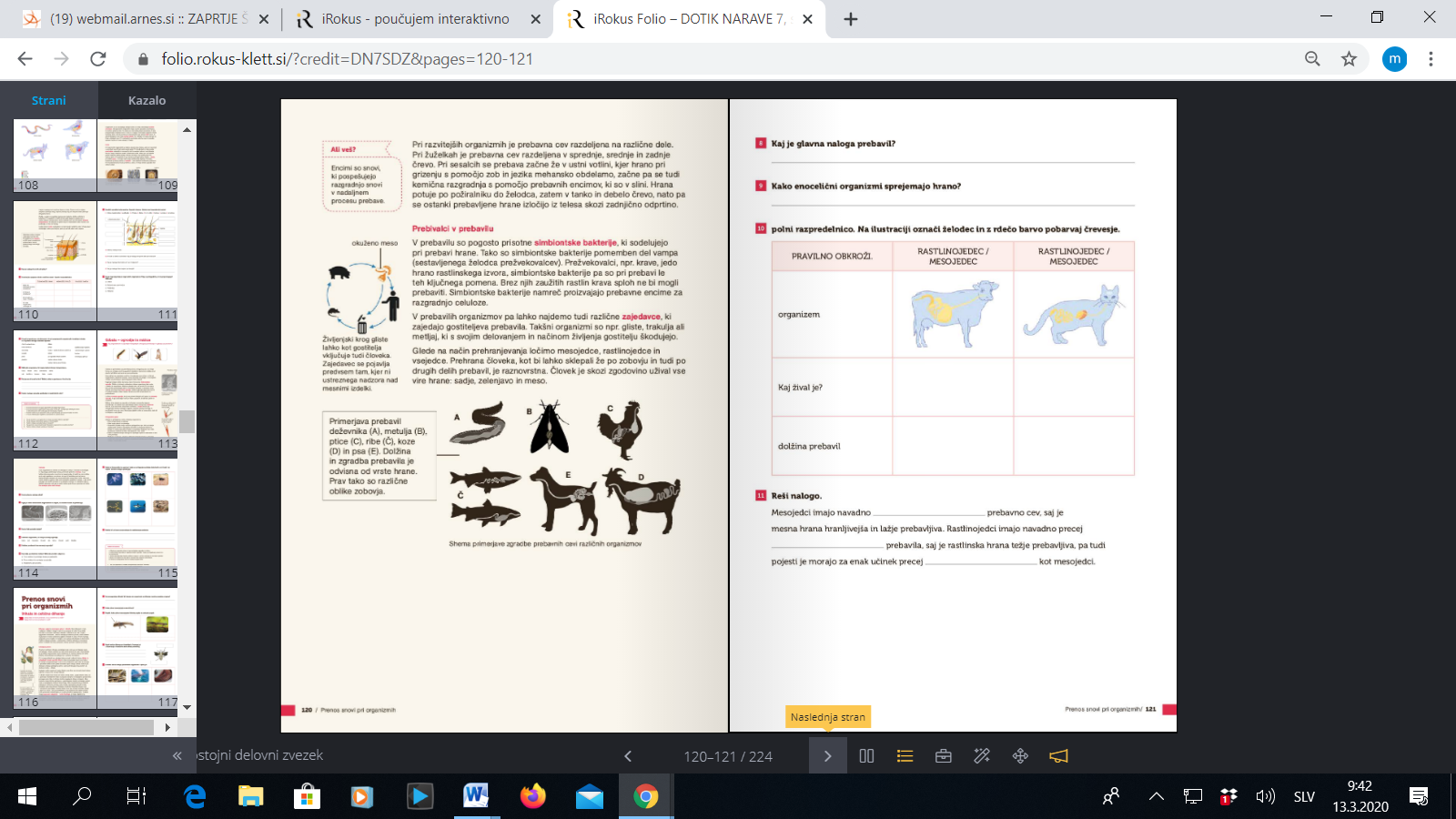 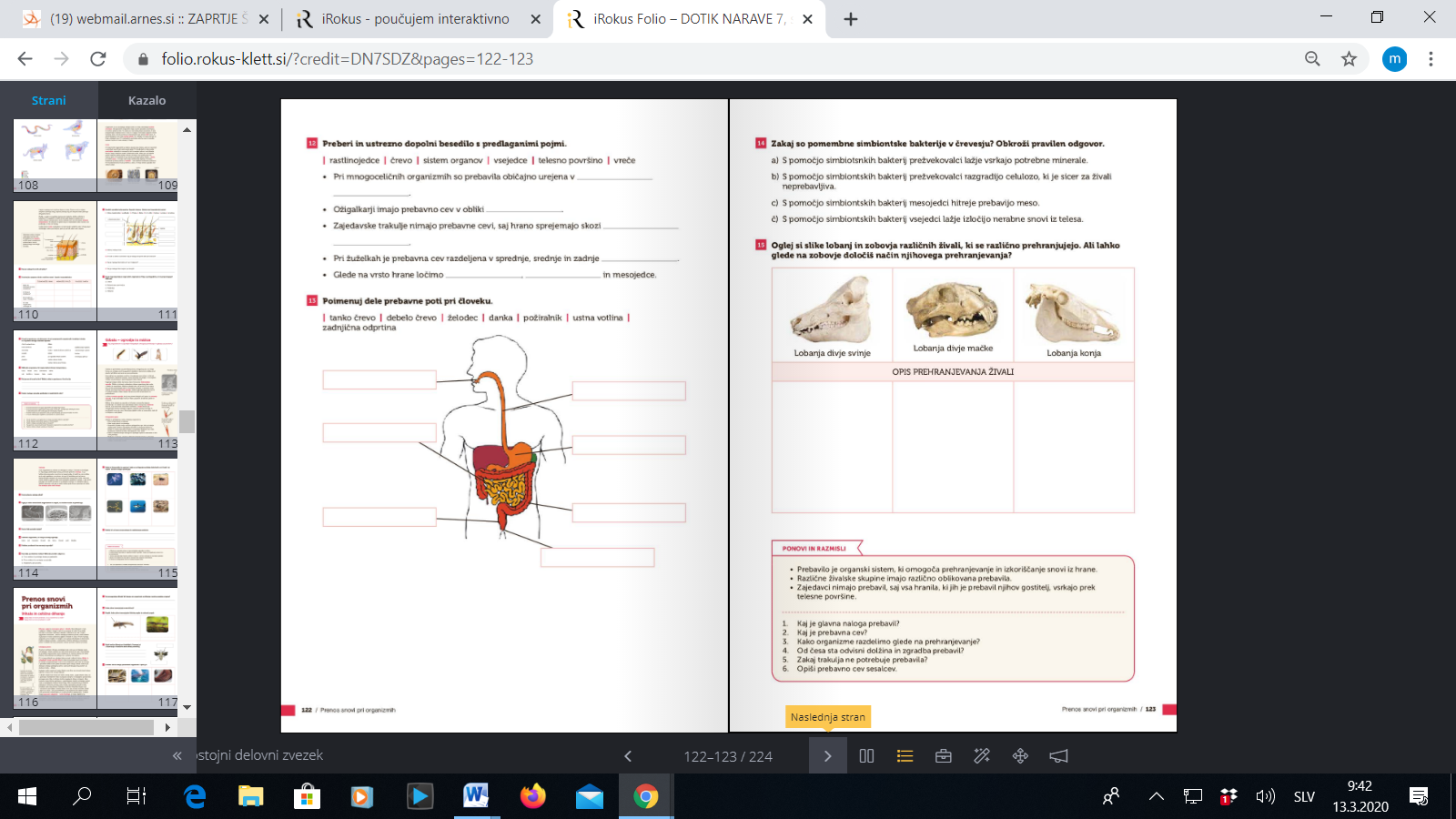 